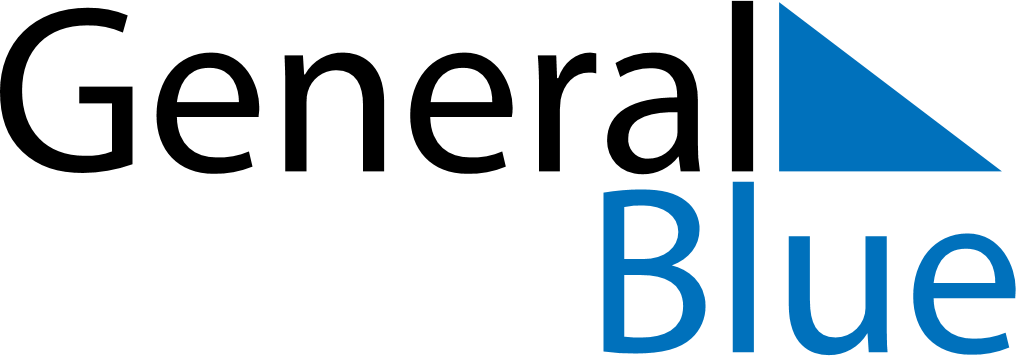 Weekly CalendarJanuary 10, 2021 - January 16, 2021Weekly CalendarJanuary 10, 2021 - January 16, 2021SundayJan 10SundayJan 10MondayJan 11TuesdayJan 12TuesdayJan 12WednesdayJan 13ThursdayJan 14ThursdayJan 14FridayJan 15SaturdayJan 16SaturdayJan 16My Notes